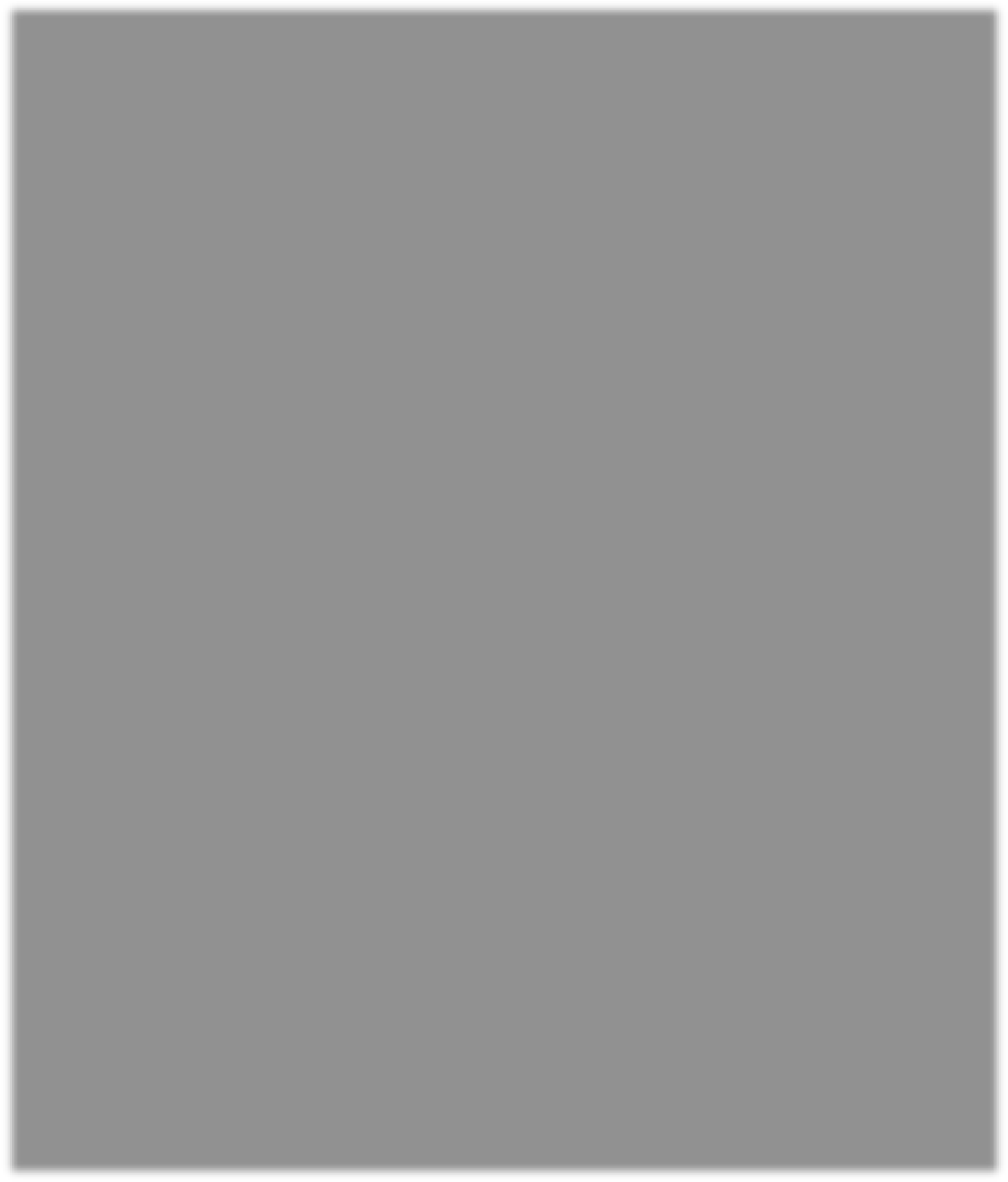 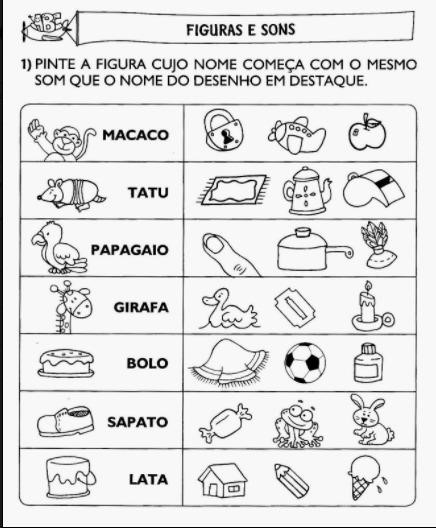 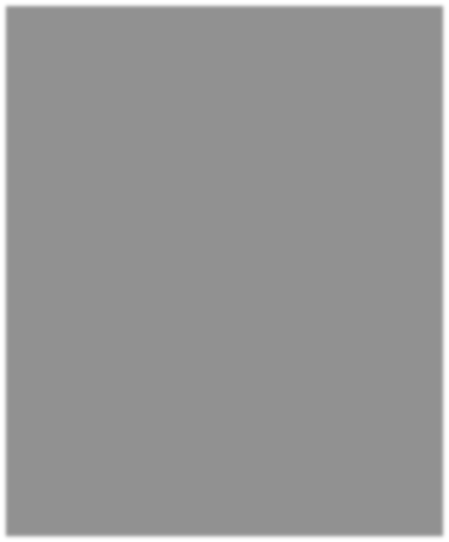 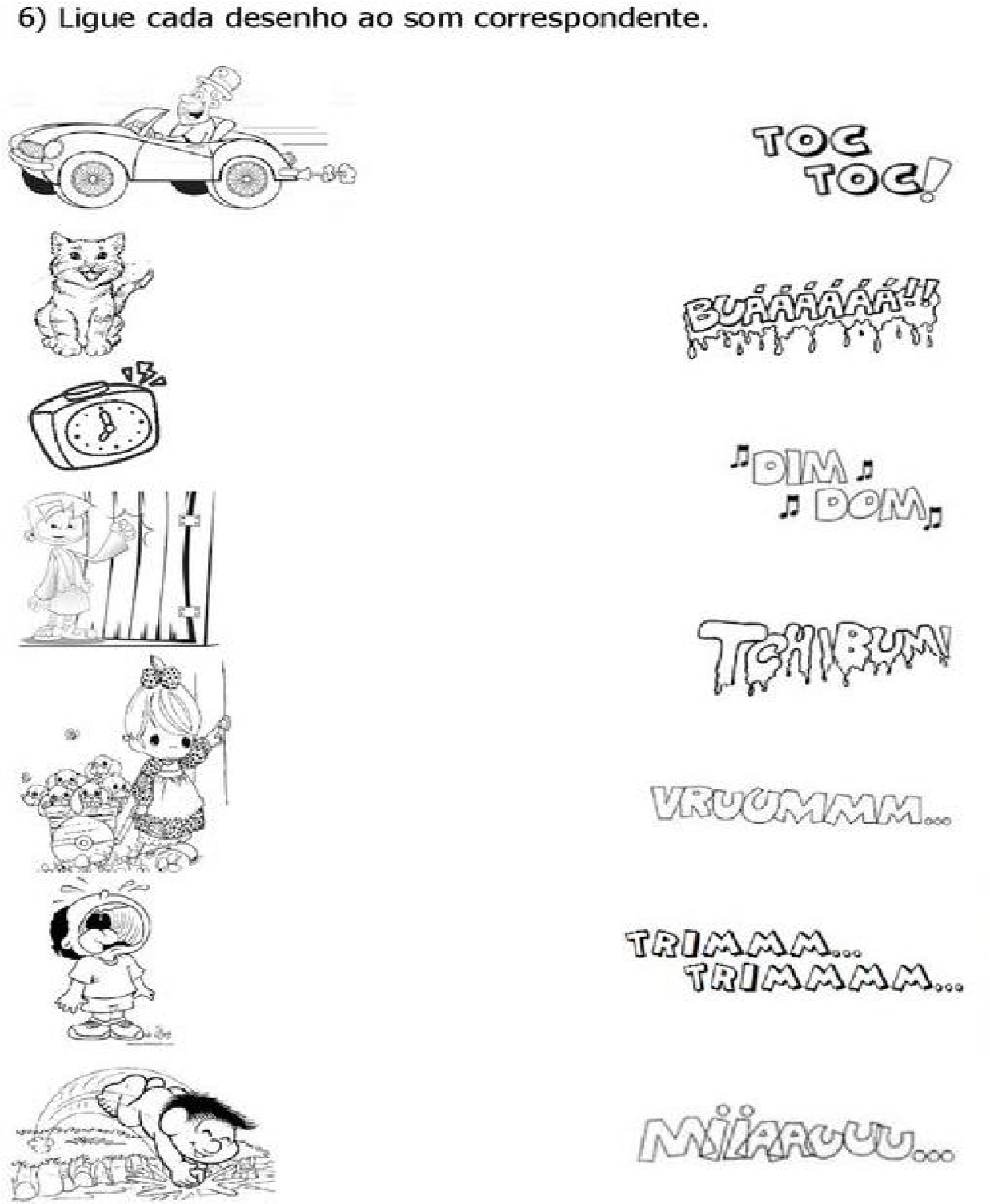 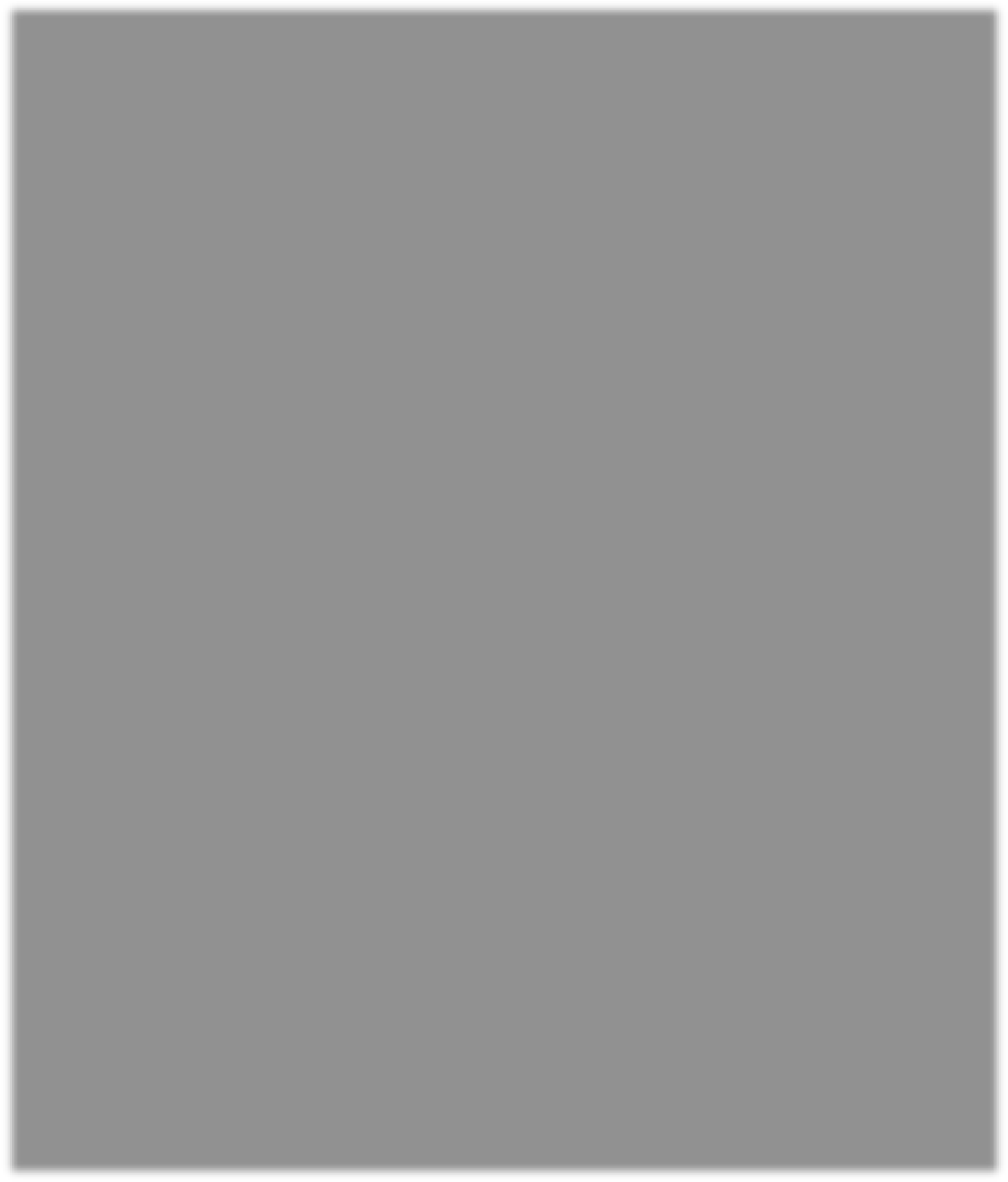 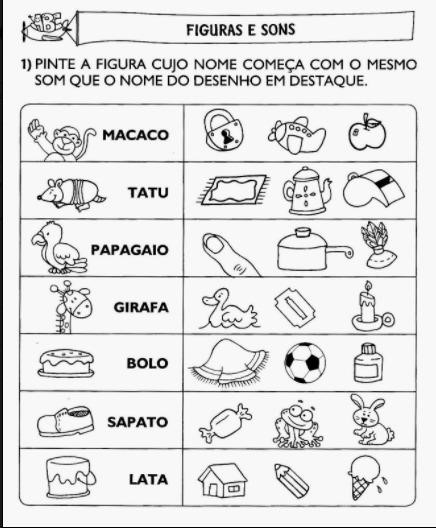 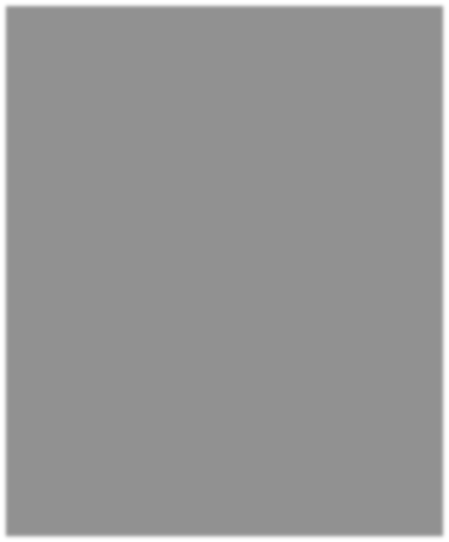 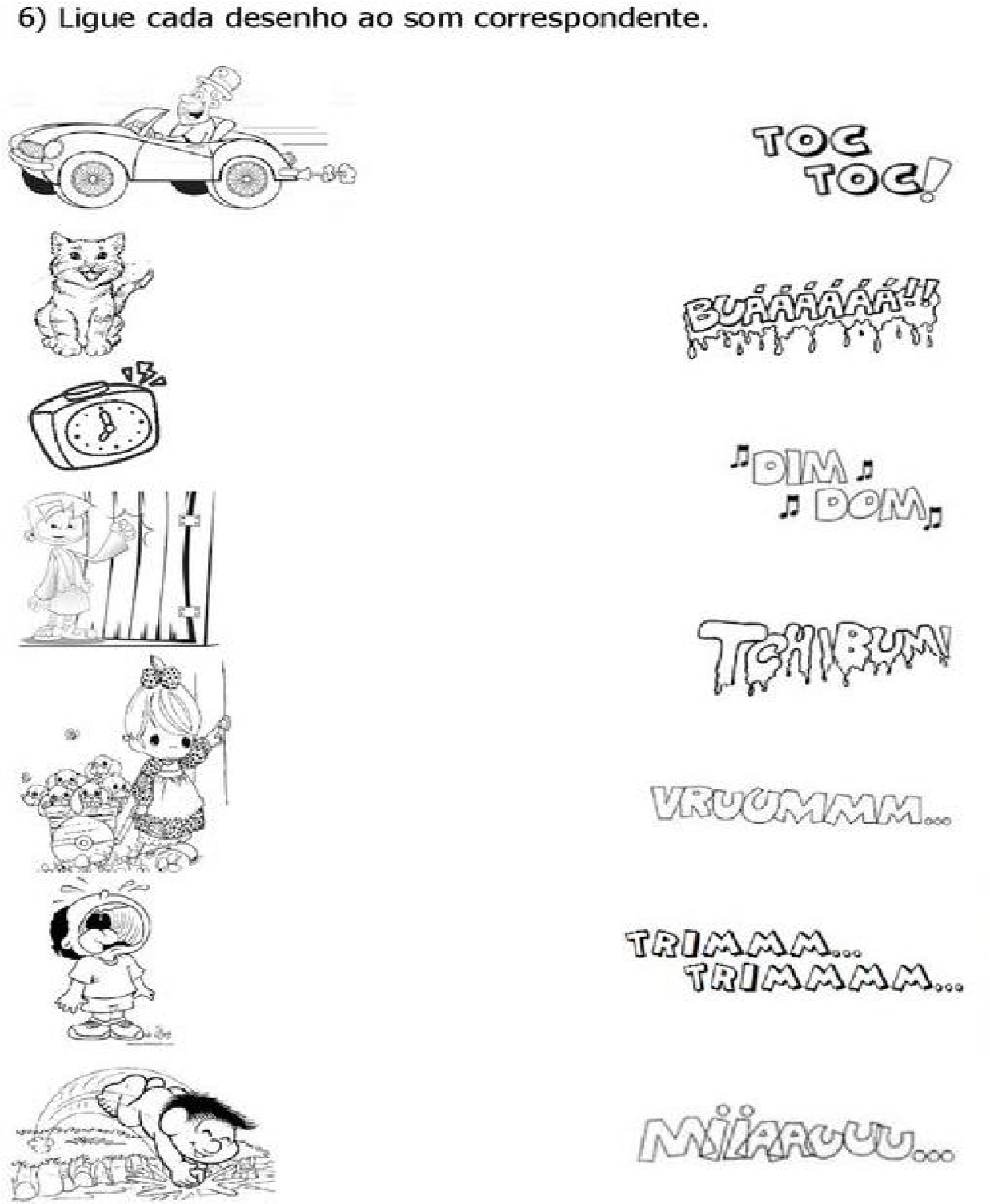 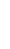 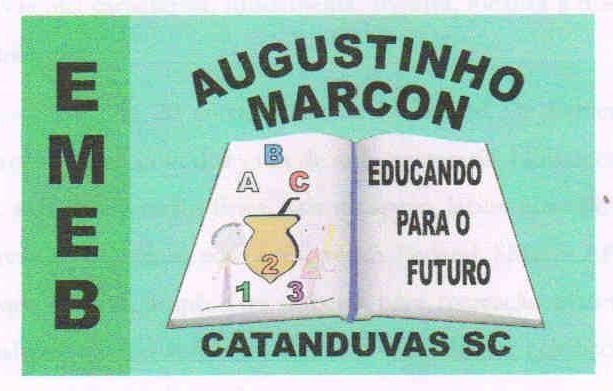 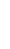 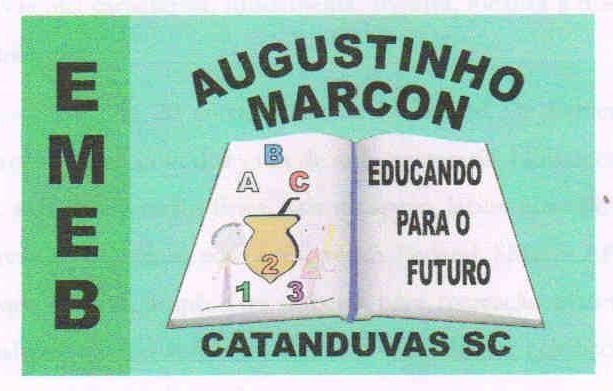 Escola Municipal de Educação Básica Augustinho Marcon.  Catanduvas, abril de 2021.  Diretora: Tatiana Bittencourt Menegat.   Assessora Técnica Pedagógica: Maristela Apª. Borella Baraúna. Assessora Técnica Administrativa: Margarete Petter Dutra.  Professor: Luan Cezar Ribeiro da Silva Disciplina: Música   Turma: 3º ano  